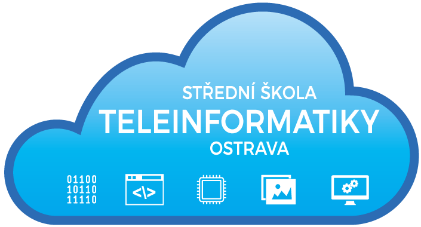     O B J E D N Á V K Ačíslo:    15/31/08/2020    O B J E D N Á V K Ačíslo:    15/31/08/2020Objednatel:Střední škola teleinformatiky, Ostrava,příspěvková organizaceOpavská 1119/12708 61  Ostrava-Poruba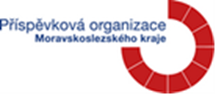 IČ: 00845329Dodavatel:CZC.cz s.r.o.U Garáží 1611/1170 00 Praha 7 IČ: 25655701množstvícelková cena včetně DPHObjednáváme u Vás:zboží dle Vámi zaslané cenové nabídkyč. 4520000402, která je přílohou této objednávky                                                                  Cena celkemObjednávka je předem schválena.69 733,00KčDodací lhůta:          do 14.09.2020Razítko a podpis objednávajícího:Ing. Pavel Zubekředitel školyFakturu zašlete na výše uvedenou adresu.Razítko a podpis objednávajícího:Ing. Pavel Zubekředitel školyBankovní spojení:ČSOB Praha a.s., pobočka Ostravač.ú. 118359/0300Razítko a podpis objednávajícího:Ing. Pavel Zubekředitel školyVyřizuje:                 Ivona FojtíkováTelefon:                  596 912 253, 596 919 000Email:                     fojtikova@teleinformatika.euRazítko a podpis objednávajícího:Ing. Pavel Zubekředitel školy